19.05.2020r.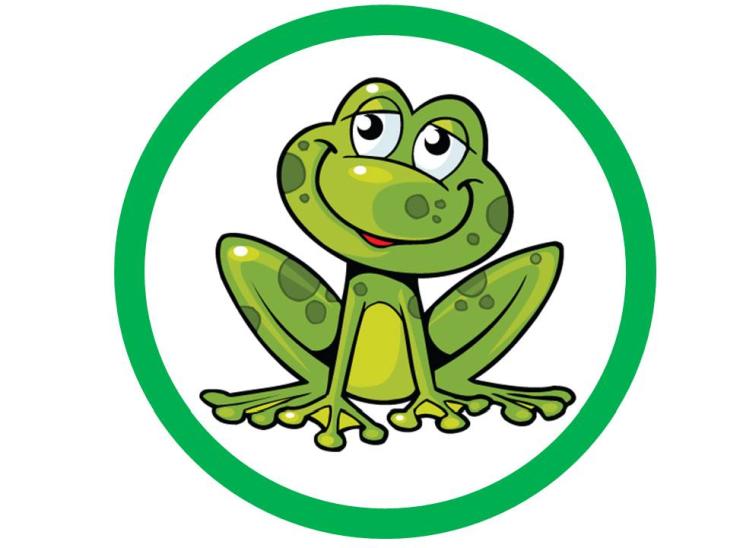 Temat tygodnia:  MAMA I TATATemat dnia: Moja mama wszystko umieGimnastyka poranna: wykonaj 2 całuski w lewy policzek , 2 całuski w  prawy policzek mamy, 4 radosne podskoki w górę i zatańcz z mamą „Wiosenny rock” – tańczą nóżki, bioderka i rączki.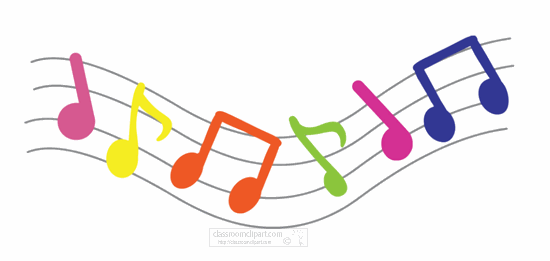 https://www.youtube.com/watch?v=orGOVcXq-qwPosłuchaj opowiadania i porozmawiaj o jego treści.JAK  MAMA ODCZAROWAŁA WIELKOLUDAJanina Papuzińska Pośrodku naszego miasta jest park. Pośrodku parku - zjeżdżalnia, drabinki i boisko do grania w piłkę. Tam zawsze chodzimy się bawić. Aż tu nie wiadomo skąd zjawił się kiedyś w mieście wielkolud. Od razu zajął cały park dla siebie. Na bramie wywiesił tablicę: „Nikomu nie wolno tu wchodzić, choćby nie wiem co". Całymi dniami wylegiwał się na trawnikach, a wszystkie dzieci musiały bawić się na ulicy. Któregoś dnia nasz najmłodszy brat rzucił piłkę tak mocno, że przeleciała przez ogrodzenie i wpadła do parku. Wielkolud złapał ją i nie chciał nam oddać. Wróciliśmy do domu z płaczem. Wtedy nasza mama wpadła w złość. - No, nie - powiedziała -ja już dłużej tego znosić nie będę! I poszła do parku. Wszyscy, nawet dorośli panowie, bali się tego wielkoluda. Ale nasza mama - nie. Podeszła do niego bliziutko i zawołała: - Nie pozwalam dokuczać małemu dziecku! A ponieważ zobaczyła, że wielkolud ma kurtkę rozerwaną na plecach, powiedziała jeszcze: -Taki duży, a wygląda jak obdartus! Jak panu nie wstyd! Proszę zaczekać, wezmę igłę z nitką i zaszyję dziurę! Bo naszą mamę okropnie denerwuje, kiedy ktoś jest nieporządnie ubrany. Więc posłała nas po igłę i nici, przystawiła do pleców wielkoluda drabinę ogrodniczą i zaczęła mu cerować kurtkę. Szyła, szyła, aż nagle drabina zachybotała się i nasza mama niechcący ukłuła wielkoluda igłą. - O, przepraszam - powiedziała, bo wielkolud syknął. Ale wielkolud syczał dalej. Mama zobaczyła, że przez dziurkę zrobioną igłą powietrze ucieka z niego jak z przedziurawionej opony. Kurczył się i kurczył, a po pięciu minutach stał się zwyczajnym chłopakiem - mniej więcej takim jak ja. - Bardzo dziękuję! - powiedział do mamy. - Pani mnie odczarowała! Ja byłem bardzo zarozumiałym chłopcem i ciągle chodziłem nadęty. Zdawało mi się, że jestem najmądrzejszy, najpiękniejszy i najważniejszy na świecie. Od tego nadymania robiłem się coraz większy i większy, aż w końcu stałem się wielkoludem. Z początku podobało mi się to nawet, bo byłem największy i najsilniejszy. Ale co z tego? Nikt mnie nie lubił, nikt nie chciał się ze mną bawić. Teraz wiem, że lepiej być zwyczajnym chłopcem i nie nadymać się. Mogę wrócić do domu. Do widzenia! A tutaj jest piłeczka! I znów w naszym mieście stało się wesoło i bezpiecznie jak zawsze. Znów mogliśmy spędzać całe dnie w parku. Ale od tej pory nasza mama boi się, żeby któreś z nas nie zamieniło się w wielkoluda. Dlatego ma zawsze naszykowaną miseczkę z mydłem i słomką do puszczania baniek. Gdy tylko któryś z nas zacznie sobie myśleć, że jest „naj... naj... naj..." i nadymać się - mama daje mu słomkę i mówi: - Masz, popuszczaj sobie trochę baniek mydlanych. To ci dobrze zrobi, wydmuchasz z siebie całą zarozumiałość. Bo zdaje mi się, że jesteś za bardzo nadęty.Proponowane pytania do opowiadania:- Co wydarzyło się pewnego dnia w mieście?- Co zrobiła mama, by pomóc dzieciom?- Kim okazał sie wielkolud?- Dlaczego stał się wielkoludem?- Jaki sposób znalazła mama, by jej dzieci nie stały się wielkoludami?- Czy to były prawdziwe czary?- Czy wasi rodzice stosują jakieś czary byście byli grzeczni?3. Praca z książka Tropiciele cz.4, s.10.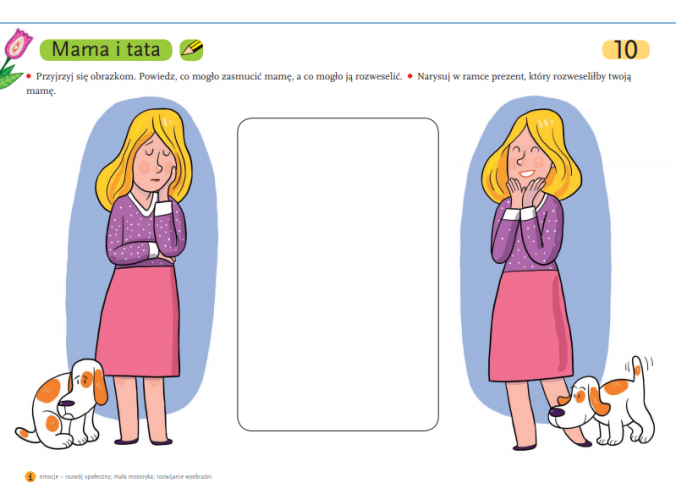 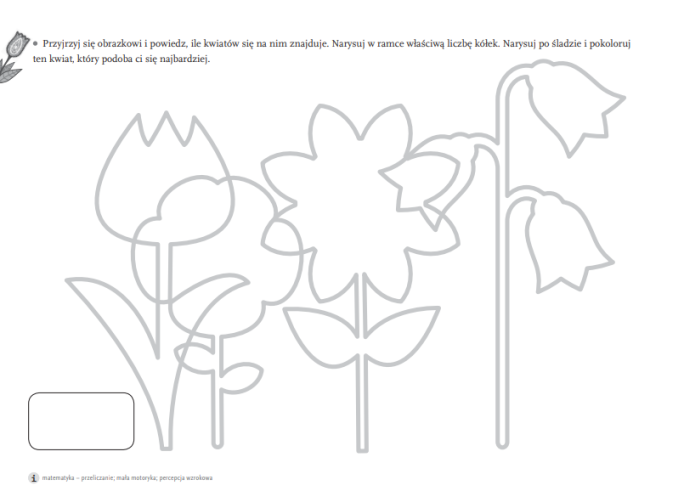 „Moja wesoła rodzina”- nauka II zwrotki  piosenki. https://www.youtube.com/watch?v=zC9jbgmeoLc1. My rodzinę dobrą mamy,Zawsze razem się trzymamy!I choć czasem czas nas goni,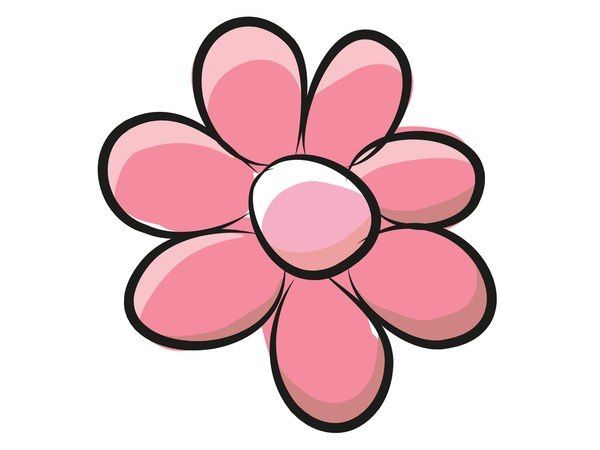 My – jak palce jednej dłoni!Ref. Mama, tata, siostra, brat I ja – to mój cały świat!Dużo słońca, czasem wiatr-To wesoły jest mój świat!2.Mama zawsze kocha czule,Ja do mamy się przytulę.Tata kocha lecz inaczejUspokaja kiedy płaczę.5. „Figury” – zabawa dydaktyczna. Rozwiąż zagadki i wskaż figurę, która jest jej rozwiązaniem.Ta piramida mała       Trzy boki i trzy rogi miała. (trójkąt)Cztery rogi, cztery kąty, boki cztery też.Długie dwa, krótkie dwa, ta figura to właśnie ja. (prostokąt)Ma kąty – choć to nie jest pokój.Ma rogi – choć to nie jest krowa.       Złóż patyczki równe cztery       i figura już gotowa. (kwadrat)Ma je rower, ma samochód, we wrotkach jest też.Jaka to figura? Może już to wiesz? (koło)Zapraszam do zabaw ruchowych na powietrzu, układania puzzli, zabaw konstrukcyjnych. Pamiętajcie - Myjemy ręce. Pozdrawiam serdecznieEwa Kuś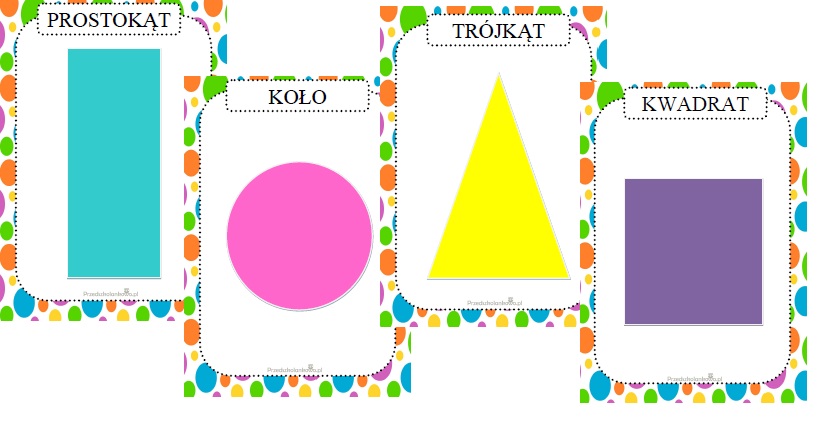 Z jakich figur zrobiono te piękne obrazy? 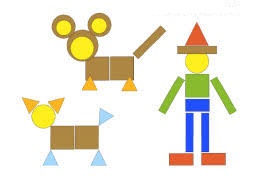 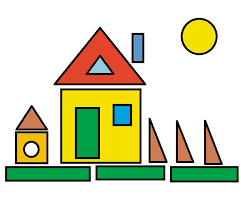 Jeśli masz ochotę wytnij figury geometryczne z kolorowego papieru i wykonaj z nich dowolny obrazek. 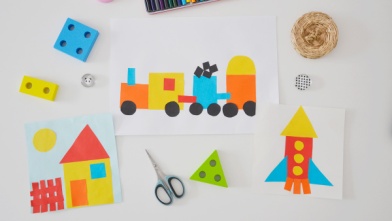 GALERIA NASZYCH PRAC – „Motyl”  Ines Tomaszewska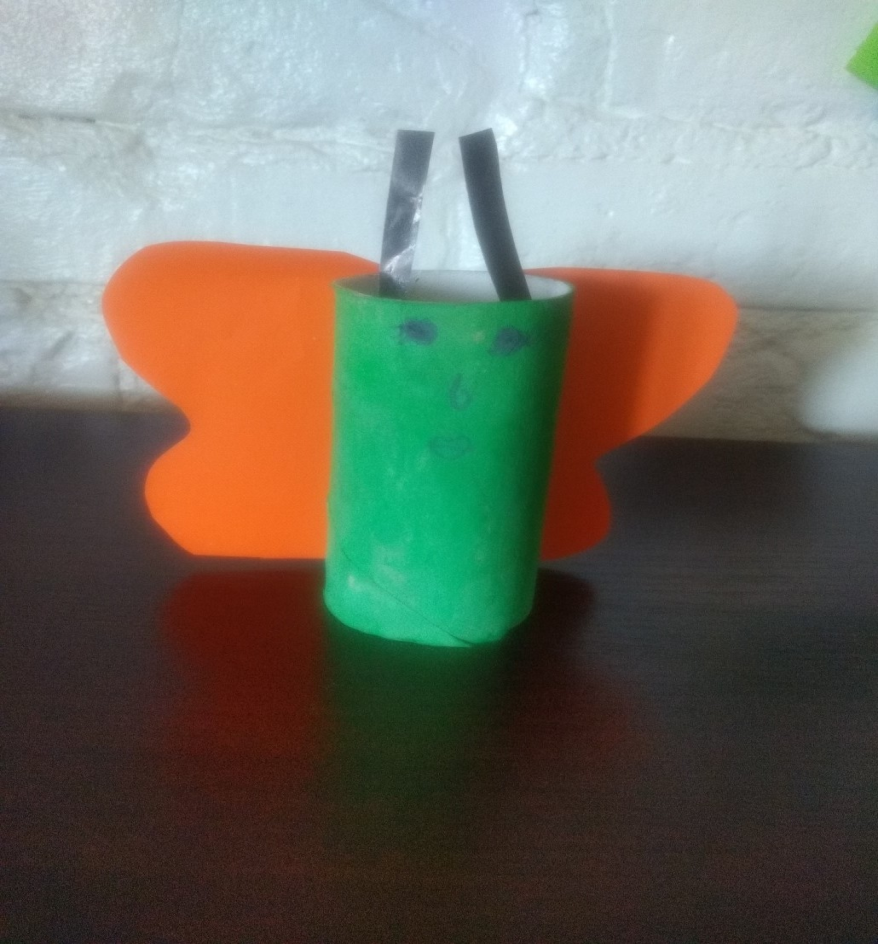 